Allegato A – ISTANZA DI PARTECIPAZIONE E DICHIARAZIONE SOSTITUTIVAApporre e annullare marca da bolloOggetto: Offerta di acquisto per l’asta pubblica per la vendita di un immobile di proprietà della Camera di Commercio di Pistoia-Prato, sito a Vaiano (Prato) località Faltugnano, conosciuto come “Ex Vivaio Forestale di Villanova – La Piantagione”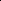 Il/la sottoscritto/a ……………………………………… nato/a a ………………………………….. Prov.........................(……) il ..…./..…./……residente a………..…………………Prov…..…………Via……………..……………...…………. n. ……C.F.………………………………………………ai sensi degli artt. 46 e 47 del D.P.R. n. 445/2000, consapevole della responsabilità penale prevista in caso di dichiarazioni mendaci e di formazione od uso di atti falsi, dichiara sotto la propria responsabilità di partecipare all’asta di cui all’oggettoper conto e nell’interesse proprioin qualità di titolare e/o legale rappresentante della società/impresa/altro (associazione, fondazione ecc.) con sede legale in ………………………………… via………………………..……… civ……C.F. / P.IVA ………………………………………..iscritta al Registro Imprese della Camera di …………………………………………….n. ………………………………………………………..in qualità di procuratore speciale di ………………………………………………………………..……………………………………………………………………………………………………………………………………………………………………………………………………………………(specificare i dati della persona fisica o giuridica – sede, P. IVA, C.F., numero iscrizione al Registro Imprese – e allegare la procura speciale. Non sono ammessi mandati con procura generale.)DICHIARAdi voler presentare offerta per l’immobile di proprietà della Camera di Commercio di Pistoia-Prato sito a Vaiano (Prato) località Faltugnano conosciuto come “Ex Vivaio Forestale di Villanova – La Piantagione”.DICHIARA INOLTREdi essere in possesso della piena capacità di agire, di non trovarsi in stato di inabilitazione, interdizione giudiziale o legale e che non sussistono a proprio carico procedimenti in corso relativamente a tali stati;che non si trovino in stato di liquidazione giudiziale o in stato di liquidazione coatta o di concordato preventivo o nei cui confronti sia in corso un procedimento per l'accesso a una di tali procedure, fermo restando quanto previsto dall'articolo 95 del codice della crisi di impresa e dell'insolvenza, di cui al decreto legislativo 12 gennaio 2019, n. 14, dall'articolo 186-bis, comma 5, del regio decreto 16 marzo 1942, n. 267 e dall'articolo 124 del presente codice. L'esclusione non opera se, entro la data dell'aggiudicazione, sono stati adottati i provvedimenti di cui all'articolo 186-bis, comma 4, del regio decreto n. 267 del 1942 e all'articolo 95, commi 3 e 4, del codice di cui al decreto legislativo n. 14 del 2019, a meno che non intervengano ulteriori circostanze escludenti relative alle procedure concorsuali;di non trovarsi nelle condizioni di cui all’art. 9, comma 2, lett. c), del D. Lgs. n. 231/2001;di non avere a proprio carico procedimenti in corso per l’applicazione di una delle misure di prevenzione di cui all’art. 6 del D. Lgs. n. 159 del 2011 e che non sussiste a proprio carico alcuno dei divieti previsti dall’art. 67 del D. Lgs. n. 159/2011;il cui rappresentante legale, gli amministratori muniti di legale rappresentanza o la persona fisica offerente non abbiano a proprio carico sentenze di condanna passate in giudicato o decreti penali di condanna irrevocabili, ovvero sentenze di applicazione della pena su richiesta, ai sensi dell'articolo 444 del codice di procedura penale, per reati gravi in danno dello Stato o della Comunità che incidono sulla moralità professionale; é comunque causa di esclusione la condanna, con sentenza passata in giudicato, per uno o più reati di partecipazione a un'organizzazione criminale, corruzione, frode, riciclaggio, quali definiti dagli atti comunitari citati all'articolo 45, paragrafo 1, direttiva Ce 2004/18;di non trovarsi in stato di incapacità di contrarre con la Pubblica Amministrazione ai sensi delle vigenti normative e, in caso di impresa, che gli amministratori muniti del potere di legale rappresentanza sono in possesso della capacità di contrarre con la Pubblica Amministrazione;di non avere reso false dichiarazioni nell’anno antecedente alla data di pubblicazione del presente bando, in merito ai requisiti e alle condizioni rilevanti per la partecipazione alle procedure di pubblico incanto;di non trovarsi, rispetto a un altro partecipante all’asta, in una situazione di controllo di cui all’art. 2359 c.c. o in una qualsiasi altra relazione, anche di fatto, se la situazione di controllo o la relazione comporti che le offerte sono imputabili a un unico centro decisionale;di aver preso visione del bando d’asta e di accettare tutte le disposizioni, condizioni, prescrizioni e modalità contenute nello stesso bando e nei suoi allegati, senza alcuna riserva, anche così come integrati da eventuali chiarimenti pubblicati sul sito web della Camera di Commercio di Pistoia-Prato;di aver preso conoscenza dell’immobile oggetto dell’offerta, delle condizioni di fatto e di diritto in cui l’immobile si trova e di volerlo acquistare senza alcuna riserva;di impegnarsi, in caso di aggiudicazione, a corrispondere l’intero prezzo offerto entro e non oltre i termini previsti dal Bando, e ad assumere tutte le spese relative all’atto di compravendita così come previsto dalla legge e dal bando all’art. 5, lettera g);di essere a conoscenza che l’offerta presentata in sede di gara è irrevocabile per il periodo di 180 giorni decorrenti dal termine ultimo di scadenza per la presentazione dell’offerta;di essere informato, ai sensi e per gli effetti del GDPR, che i dati personali raccolti saranno trattati, anche con strumenti informatici, esclusivamente nell’ambito del procedimento per il quale la dichiarazione viene resa;COMUNICAche il domicilio eletto per l’inoltro delle comunicazioni inerenti la procedura in oggetto è il seguente:Via………………………………………………………………………………….………n. ……… C.a.p………….. Città……………………………. Prov………. Tel……….………………………..e-mail ………………………………………………@..................…………..………………………pec (opzionale)……………………………………..@……………….…………………Allega copia fotostatica di un documento di identità del sottoscrittore in corso di validità.Luogo e data..………………….Firma……………………………..